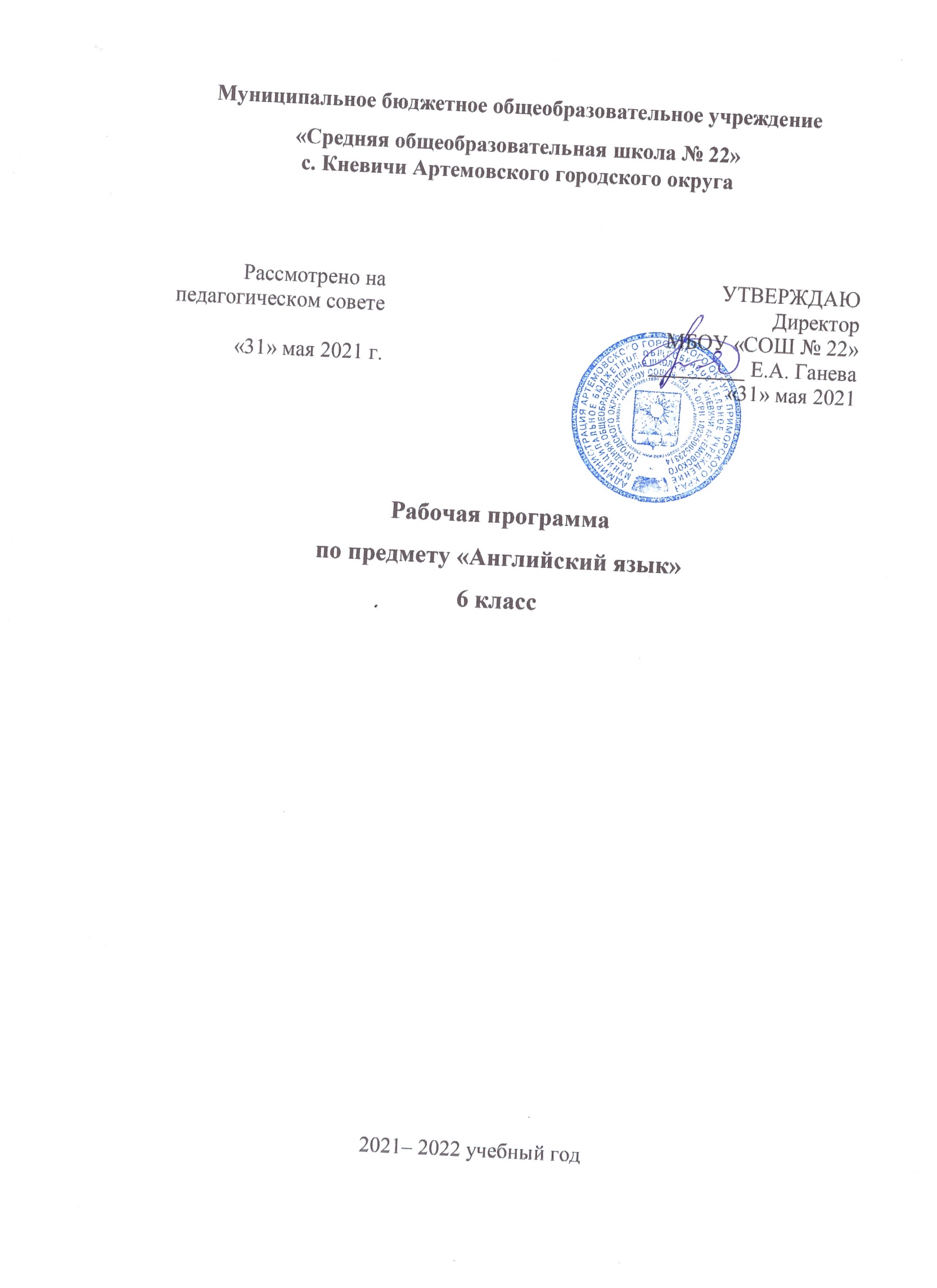 Пояснительная запискаРабочая программа по английскому языку составлена на основании - приказа Министерства образования и науки РФ от 17 декабря 2010 г. N 1897 "Об утверждении федерального государственного образовательного стандарта основного общего образования"(с изменениями и дополнениями)- приказа Министерства образования и науки РФ от 17 мая 2012 г. N 413 "Об утверждении федерального государственного образовательного стандарта среднего общего образования"(с изменениями и дополнениями)- приказа Министерства просвещения РФ от 20 мая 2020 г. N 254 "Об утверждении федерального перечня учебников, допущенных к использованию при реализации имеющих государственную аккредитацию образовательных программ начального общего, основного общего, среднего общего образования организациями, осуществляющими образовательную деятельность»Программе соответствует учебник Английский язык. 6 класс. Учебник для общеобразовательных учреждений и школ. В 2-х частях, Ч. 1 / О.В.Афанасьева, И.В.Михеева.– 4-е изд., стереотип. - М.: Дрофа, 2018. 144 с.: ил. Рабочая программа рассчитана на 102 учебных часов из расчета 3 учебных часа в неделю. На уровне основного общего образования предмет изучается 10 лет, что составляет 918 часов.ЛИЧНОСТНЫЕ, МЕТАПРЕДМЕТНЫЕ И ПРЕДМЕТНЫЕ РЕЗУЛЬТАТЫ ОСВОЕНИЯ ПРЕДМЕТА Федеральный государственный стандарт основного общего образования формулирует требования к результатам освоения основной образовательной программы в единстве личностных, метапредметных и предметных результатов. Личностные результаты.                                                                                            Одним из главных результатов обучения иностранному языку является готовность выпускников основной школы к самосовершенствованию в данном предмете, стремление продолжать его изучение и понимание того, какие возможности дает им иностранный язык в плане дальнейшего образования, будущей профессии, общего развития, другими словами, возможности самореализации. Кроме того, они должны осознавать, что иностранный язык позволяет совершенствовать речевую культуру в целом, что необходимо каждому взрослеющему и осваивающему новые социальные роли человеку. Особенно важным это представляется в современном открытом мире, где межкультурная и межэтническая коммуникация становится все более насущной для каждого. Хорошо известно, что средствами иностранного языка можно сформировать целый ряд важных личностных качеств. Так, например, изучение иностранного языка требует последовательных и регулярных усилий, постоянной тренировки, что способствует развитию таких качеств как дисциплинированность, трудолюбие и целеустремленность. Множество творческих заданий, используемых при обучении языку, требуют определенной креативности, инициативы, проявления индивидуальности. Нигде, как на уроке иностранного языка, школьники не имеют возможности поговорить на тему о культуре других стран, культуре и различных аспектах жизни своей страны, что в идеале должно способствовать воспитанию толерантности. В соответствии с примерной программой основного общего образования изучение иностранного языка предполагает достижение следующих личностных результатов: — формирование мотивации изучения иностранных языков и стремление к самосовершенствованию в образовательной области «Иностранный язык»; — осознание возможностей самореализации средствами иностранного языка; стремление к совершенствованию собственной речевой культуры в целом; формирование коммуникативной компетенции и межкультурной и межэтнической коммуникации; развитие таких качеств, как воля, целеустремленность, креативность, инициативность, трудолюбие, дисциплинированность; — стремление к лучшему осознанию культуры своего народа и готовность содействовать ознакомлению с ней представителей других стран; толерантное отношение к проявлениям иной культуры, осознание себя гражданином своей страны и мира; — готовность отстаивать национальные и общечеловеческие (гуманистические, демократические) ценности, свою гражданскую позицию.  Метапредметные результаты.                                                                                            С помощью предмета «Иностранный язык» во время обучения в основной школе учащиеся развивают и шлифуют навыки и умения учебной и мыслительной деятельности, постепенно формирующиеся в процессе изучения всех школьных предметов. Среди прочих можно выделить умение работать с информацией, осуществлять ее поиск, анализ, обобщение, выделение главного и фиксацию. Всему этому на уроке иностранного языка учит постоянная работа с текстом устным и письменным. При работе с письменным текстом отрабатываются специальные навыки прогнозирования его содержания, выстраивания логической последовательности, умение выделять главное и опустить второстепенное и т. п. Планируя свою монологическую и диалогическую речь, школьники учатся планировать свое речевое поведение в целом и применительно к различным жизненным ситуациям. Они учатся общаться, примеряя на себя различные социальные роли, и сотрудничать, работая в парах и небольших группах. В этом смысле потенциал предмета «Иностранный язык» особенно велик. И наконец, данный предмет, как и многие другие предметы школьной программы, способен постепенно научить школьника осуществлять самонаблюдение, самоконтроль и самооценку, а также оценку других участников коммуникации. При этом важно, чтобы критическая оценка работы другого человека выражалась корректно и доброжелательно, чтобы критика была конструктивной и строилась на принципах уважения человеческой личности.   В соответствии с примерной программой основного общего образования изучение иностранного языка предполагает достижение следующих метапредметных результатов:                                                                                               — развитие умения планировать свое речевое и неречевое поведение;                           — развитие коммуникативной компетенции, включая умение взаимодействовать с окружающими, выполняя разные социальные роли;                    — развитие исследовательских учебных действий, включая навыки работы с информацией; поиск и выделение нужной информации, обобщение и фиксация информации;                                                                                                          — развитие смыслового чтения, включая умение определять тему, прогнозировать содержание текста по заголовку/по ключевым словам, выделять основную мысль, главные факты, опуская второстепенные, устанавливать логическую последовательность основных фактов;                                 — осуществление регулятивных действий самонаблюдения, самоконтроля, самооценки в процессе коммуникативной деятельности на иностранном языке;                                                                                                                                     — формирование проектных умений:          генерировать идеи;                                                                                                             находить не одно, а несколько вариантов решения;                                                           выбирать наиболее рациональное решение;                                                                  прогнозировать последствия того или иного решения;                                                       видеть новую проблему;                                                                                                        готовить материал для проведения презентации в наглядной форме, используя для этого специально подготовленный продукт проектирования;                        работать с различными источниками информации;                                                           планировать работу, распределять обязанности среди участников проекта;      оформлять результаты в виде материального продукта (реклама, брошюра, макет, описание экскурсионного тура, планшета и т. п.);                                                сделать электронную презентацию. Предметные результаты.                                                                                         Ожидается, что учащиеся должны демонстрировать следующие результаты освоения иностранного языка. В коммуникативной сфере (владение иностранным языком как средством общения).  Речевая компетенция в следующих видах речевой деятельности: в области говорения:                                                                                                                 начинать, вести/поддерживать и заканчивать беседу в стандартных ситуациях общения, соблюдая нормы речевого этикета, при необходимости переспрашивая, уточняя;                                                                                                          расспрашивать собеседника и отвечать на его вопросы, высказывая свое мнение, просьбу, отвечать на предложения собеседника согласием, отказом, опираясь на изученную тематику и усвоенный лексико-грамматический материал;                                                                                                                                      рассказывать о себе, своей семье, друзьях, своих интересах и планах на будущее, сообщать краткие сведения о своем городе/селе, своей стране и стране/странах изучаемого языка;                                                                                         делать краткие сообщения, описывать события, явления (в рамках изученных тем), передавать основное содержание, основную мысль прочитанного или услышанного, выражать свое отношение к прочитанному/услышанному, давать краткую характеристику персонажей;                        использовать перифраз, синонимические средства в процессе устного общения; в области аудирования                                                                                             воспринимать на слух и полностью понимать речь учителя, одноклассников;                                                                                                                        понимать основное содержание коротких, несложных аутентичных прагматических текстов (прогноз погоды, программы теле-, радиопередач, объявления на вокзале/в аэропорту) и выделять значимую информацию;                       понимать основное содержание несложных аутентичных текстов, относящихся к разным коммуникативным типам речи (сообщение/рассказ); уметь определять тему текста, выделять главные факты, опуская второстепенные;                                                                                                                       использовать переспрос, просьбу повторить;                                                                     в области чтению                                                                                                                   ориентироваться в иноязычном тексте; прогнозировать его содержание по заголовку;                                                                                                                                     читать аутентичные тексты разных жанров с пониманием основного содержания (определять тему, основную мысль; выделять главные факты, опуская второстепенные, устанавливать логическую последовательность основных фактов текста);                                                                                             читать несложные аутентичные тексты разных стилей с полным и точным пониманием, используя различные приемы смысловой переработки текста (языковую догадку, анализ, выборочный перевод), а также справочных материалов; оценивать полученную информацию, выражать свое сомнение;     читать текст с выборочным пониманием значимой/нужной/интересующей информации;                                                                                                                           в области письма и письменной речи;                                                                                 заполнять анкеты и формуляры;                                                                                           писать поздравления, личные письма с опорой на образец; расспрашивать адресата о его жизни и делах, сообщать то же о себе, выражать благодарность, просьбу, употребляя формулы речевого этикета, принятые в странах изучаемого языка.                                                                                                составлять план, тезисы устного или письменного сообщения; кратко излагать результаты проектной работы.                                                                          в плане языковой компетенции от выпускников основной школы ожидают, что в результате изучения английского языка в 5—9 классах в соответствии с государственным стандартом основного общего образования ученик должен знать/понимать:                                                                                                                         основные значения изученных лексических единиц (слов, словосочетаний); основные способы словообразования (аффиксация, словосложение, конверсия); явления многозначности лексических единиц английского языка, синонимии, антонимии и лексической сочетаемости;                                                         особенности структуры простых и сложных предложений английского языка; интонацию различных коммуникативных типов предложения;                                  признаки изученных грамматических явлений (видо-временных форм глаголов и их эквивалентов, модальных глаголов и их эквивалентов; артиклей, существительных, степеней сравнения прилагательных и наречий, местоимений, числительных, предлогов); Кроме того, школьники должны уметь:                                                                                                                                          применять правила написания слов, изученных в основной школе;                                 адекватно произносить и различать на слух звуки английского языка, соблюдать правила ударения в словах и фразах;                                                                 соблюдать ритмико-интонационные особенности предложений различных коммуникативных типов, правильно членить предложение на смысловые группы. В отношении социокультурной компетенции от выпускников требуется:                                                                                                                                  иметь представление об особенностях образа жизни, быта, реалиях, культуре стран изучаемого языка (всемирно известных достопримечательностях, выдающихся людях и их вкладе в мировую культуру), сходстве и различиях в традициях России и стран изучаемого языка;                                                                                                                                                     владеть основными нормами речевого этикета (реплики-клише и наиболее распространенная оценочная лексика), распространенного в странах изучаемого языка, применять эти знания в различных ситуациях формального и неформального общения;                                                                               иметь представление о распространённых образцах фольклора (пословицах, поговорках, скороговорках, сказках, стихах), образцах художественной, публицистической и научно-популярной литературы;                                                         понимать, какую роль владение иностранным языком играет в современном мире.                                                                                                                   Учебно-познавательная компетенция включает в себя дальнейшее развитие учебных и специальных учебных умений.                    Содержание обучения включает следующие компоненты:                                                                         1) сферы общения (темы, ситуации, тексты);                                                                               2) навыки и умения коммуникативной компетенции:                                                                   — речевая компетенция (умения аудирования, чтения, говорения, письменной речи);                                                                                                                — языковая компетенция (лексические, грамматические, лингвострановедческие знания и навыки оперирования ими);                                                      — социокультурная компетенция (социокультурные знания и навыки вербального и невербального поведения);                                                                          — учебно-познавательная компетенция (общие и специальные учебные навыки, приемы учебной работы);                                                                                          — компенсаторная компетенция (знание приемов компенсации и компенсаторные умения).                     2.СОДЕРЖАНИЕ УЧЕБНОГО ПРЕДМЕТА В основу определения содержания обучения положен анализ реальных или возможных потребностей учащихся в процессе обучения. Программа вычленяет круг тем и проблем, которые рассматриваются внутри учебных ситуаций (units), определенных на каждый год обучения. При этом предполагается, что учащиеся могут сталкиваться с одними и теми же темами на каждом последующем этапе обучения, что означает их концентрическое изучение. При этом, естественно, повторное обращение к той же самой или аналогичной тематике предполагает ее более детальный анализ, рассмотрение под иным углом зрения, углубление и расширение вопросов для обсуждения, сопоставления схожих проблем в различных англоязычных странах, а также в родной стране учащихся. Сферы общения и тематика, в рамках которых происходит формирование у учащихся способностей использовать английский язык для реальной коммуникации, участия в диалоге культур, должны соотноситься с различными типами текстов. В большинстве своем в УМК включаются аутентичные тексты, в определенной степени подвергшиеся необходимой адаптации и сокращению. По мере приобретения учащимися языкового опыта необходимость в адаптации и сокращении такого типа уменьшается. УМК для 6 классов состоят из шести блоков по 16-18 уроков (units), каждый из которых выстраивается вокруг определенной учебной ситуации и включает в себя материалы как из соответствующих разделов учебников, рабочих тетрадей, так и книг для чтения и лексико-грамматических практикумов. Данная программа ориентирована на обязательный минимум содержания, очерченный в государственном образовательном стандарте основного общего образования по иностранному языку.                                              Предметное содержание речи в стандарте определяется перечислением ситуаций социально-бытовой, учебно-трудовой и социально-культурной сфер общения в рамках следующей тематики. Указанные сферы общения предлагаются учащимся на протяжении пяти лет обучения с определенной цикличностью.                                                                                                      Тематика знакомых учебных ситуаций варьируется, расширяется, углубляется, однако на каждом новом этапе обучения учащиеся знакомятся с неизвестными им ранее учебными ситуациями. Предлагаемые данной программой ситуации являются конкретной реализацией заданного стандартом содержания образования по английскому языку. 3.Тематическое  планирование Календарно-тематическое планирование№ разделаТемаСодержаниеКол-во часов Тема 1.Две столицыПутешествия. Москва. Санкт-Петербург. Мой класс и мои одноклассники. Памятники знаменитым людям. Кремль. Красная площадь. Суздаль. Московский зоопарк. Уроки повторения.15Уроки(1-10)Тема 2.Посещение БританииПроведение досуга. Проведение каникул. География Великобритании. Река Темза. Ирландия. Достопримечательности Лондона. Города Великобритании. Климат Великобритании. Оксфорд. Уроки повторения.17 Уроки(1-10)Тема 3.Традиции, праздники, фестивалиДень рождения. Празднование Нового года в Великобритании и России. День Святого Валентина. Пасха. Хэллоуин. Рождество в Великобритании. Уроки повторения.17 Уроки(1-10)Тема 4.Страны вокруг океанаОткрытие Америки. США. Коренные жители Америки. Нью-Йорк. Чикаго.                 Уроки повторения.17 Уроки(1-10)Тема 5.Любимое время препровождение.Любимые способы проведения свободного времени. Города США. Погода. Времена года. Одежда. Покупки. Уроки повторения.19 Уроки(1-10)Тема 6.Что мы любимСпособности и достижения. Описание внешности. Герои популярных фильмов. Уроки повторения.17 Уроки(1-10)№ урокаНаименование темыКоличество часовДата проведенияДата проведения№ урокаНаименование темыКоличество часовплан.факт.Тема 1. Две столицы 15ч.Тема 1. Две столицы 15ч.Тема 1. Две столицы 15ч.Тема 1. Две столицы 15ч.Тема 1. Две столицы 15ч.1Путешествие12Неправильные глаголы в простом прошедшем времени употребление в речи.13Неопределенные местоимения: употребление на письме.14Обучение аудированию по теме «Достопримечательности больших городов».15Ознакомительное чтение по теме»Достопримечательности Санкт Петербурга».16Монологические высказывания по теме «Достопримечательности двух столиц».17Неопределенн1ые местоимения уп1отребления в речи.18Введение и активизация ЛЕ по теме «Путешествие по России».19Составление диалога-расспроса по теме «Путешествие по России».110Достопримечательности. Красная площадь.111Краткое сообщение по теме «Моя страна».112Ознакомительное чтение по теме «Достопримечательности Москвы». Суздаль.113Московский зоопарк114Словообразование глаголов и имен прилагательных. Повторение.115Контрольная работа по теме    « Две столицы»1Тема 2. Посещение Британии. 17 чТема 2. Посещение Британии. 17 чТема 2. Посещение Британии. 17 чТема 2. Посещение Британии. 17 чТема 2. Посещение Британии. 17 ч16Посещение Британии117Проведение досуга.118Словообразование имен прилагательных119География Великобритании.120Река Темза121Ирландия122Достопримечательности Лондона123Отношение к фактам и событиям. 124Монологические высказывания по теме «Посещение Британии» с опорой на план.125Отношение к людям.126Города Великобритании127Города Великобритании128Климат Великобритании.129Оксфорд130Повторение131Систематизация и обобщение по теме «Посещение Британии».132Контрольная работа по теме: «Посещение Британии»1Тема 3.  Традиции, праздники, фестивали. 17 чТема 3.  Традиции, праздники, фестивали. 17 чТема 3.  Традиции, праздники, фестивали. 17 чТема 3.  Традиции, праздники, фестивали. 17 чТема 3.  Традиции, праздники, фестивали. 17 ч33Традиции, праздники134День рождения135Лексические единицы употребление в речи.136Праздники в Великобритании.137Фестивали 138Составление диалога-расспроса по теме «Традиции, фестивали и праздники». Общие вопросы.139Относительные местоимения140Лексические единицы.141Введение и первичная активизация ЛЕ по теме «Празднование Нового года».142Фестивали в Британии.143Изучающие чтение по теме «Рождество в Британии».144Лексические единицы. Аудирование по теме «Традиции, праздники, фестивали».145 Краткое сообщение по теме «Рождество в Британии» с опорой на план.146Контроль навыков чтения. 147Контроль навыков письма. 148Контроль навыков аудирования.149Полугодовая контрольная работа1Тема 4. Страны вокруг океана. 17 чТема 4. Страны вокруг океана. 17 чТема 4. Страны вокруг океана. 17 чТема 4. Страны вокруг океана. 17 чТема 4. Страны вокруг океана. 17 ч50Страны вокруг океана151Открытие Америки152Настоящее будущее время153Прилагательное.154Коренные жители Америки156Открытие Америки. Микродиалог.157Нью-Йорк.158Активизация ЛЕ по теме «США сегодня».159Чтение по теме США.160Географические названия США. Описание иллюстрации.161Монологические высказывания по теме «США» с опорой на план.162 Систематизация и обобщение по теме «США».163Урок повторения по теме.164Активизация ЛЕ по теме «США». Тест.165Контрольная работа по теме: «Страны вокруг океана»166Повторяем, то что знаем.1Тема 5. Любимое время препровождение.19 чТема 5. Любимое время препровождение.19 чТема 5. Любимое время препровождение.19 чТема 5. Любимое время препровождение.19 чТема 5. Любимое время препровождение.19 ч67Свободное время. 168Введение структуры собираться что-то сделать.169Высказывание по теме «Особенности каждого времени года».170Любимые способы проведения свободного времени171Города США172Одежда на каждый случай.173Аудирование по теме «Любое время при провождении» с извлечением необходимой информации174Существительные употребляющие только во множественном числе175Погода.176 Будущие время в придаточных предложениях, правила употребления.177Времена года.178Передача прослушенного по теме «Одежда» с опорой на ключевые слова.179Изучающее чтение по теме:      « Одежда».180Передача содержания прочитанного по теме «Одежда».181Урок повторения по теме                 « Одежда».182Притяжательные местоимения.183Покупки.184Систематизация и обобщение по теме «Любимое время препровождение».185Контрольная работа по теме: «Любимое время препровождение».1Тема 6. Что мы любим. 20 чТема 6. Что мы любим. 20 чТема 6. Что мы любим. 20 чТема 6. Что мы любим. 20 чТема 6. Что мы любим. 20 ч86Что мы любим.187Способности и достижения.188Введение и первичная активизация ЛЕ по теме «Строение человека».189 Контроль навыков устной речи по теме «Одежда»190 Аудирование по теме «Внешний вид человека»191Монологическое высказывание по теме «Характер человека» с опорой на ключевые слова.192Описание иллюстрации по теме «Внешний вид человека»193Обучающие чтение по теме «Внешний вид человека».194Модальный глагол «должен» и его эквивалент.195Просмотровое чтение по теме»Одежда»196Слова со значением «довольно» правила употребления.197Высказывание по теме «То, как мы выглядим» на основе плана.198Герои популярных фильмов.199Модальный глагол «следует» правила употребления.1100Обучение ведению диалога этикетного характера.1101Аудирование по теме «Внешний вид человека»1102 Контрольная работа по теме: «Что мы любим»1